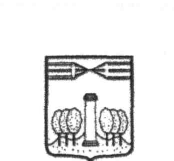 НАЧАЛЬНИК УПРАВЛЕНИЯ ОБРАЗОВАНИЯАДМИНИСТРАЦИИ ГОРОДСКОГО ОКРУГА КРАСНОГОРСК   МОСКОВСКОЙ ОБЛАСТИ___________________________________________________________________________________________________________________143404, Московская область, г.Красногорск, ул. Дачная, д. 5тел/факс: 8(498)720-90-72, Е-mail: obrkrasn@yandex.ruП Р И К А Зот 16.09.2020г. №770Об организации работы школы интеллектуального роста «Перспектива».С целью формирования эффективной системы выявления, поддержки и развития способностей и талантов у детей и молодежи (Указ Президента Российской Федерации от 07.05.2018 г. № 204 «О национальных целях и стратегических задачах развития Российской Федерации на период до 2024 года); развития системы округа по выявлению, сопровождению и поддержке одарённых детей в различных областях деятельности, во исполнение приказа начальника Управления образования администрации городского округа Красногорск от 16.09.2020г №764 «Об утверждении в новой редакции Положения о школе интеллектуального роста «Перспектива», приказываю:Начать работу школы интеллектуального роста «Перспектива» с 22.09.2020 года.Определить базовые школы сетевого взаимодействия (места проведения) в соответствии с расписанием и графиком работы педагогов-предметников (Приложение №1)Руководителям базовых школ:Создать условия для функционирования информационно-образовательной среды и определить место осуществления дополнительной образовательной деятельности.Обеспечить осуществление контрольно-пропускного режима в соответствии со списками детей и преподавателей на основании заявок общеобразовательных организаций (по выбору обучающихся). Заявка подаётся посещающей стороной в базовую ОУ на уровне руководителей ОУ.Занятия проводить еженедельно, в соответствии с расписанием.Оставить право регулировать время занятий в каникулярное время за педагогом, при этом закрепить за ним обязанность информировать руководителя ОУ, родителей и обучающихся, посещающих занятие. Допускается проведение онлайн-занятий на платформе ZOOM и других электронных ресурсах.Руководителям общеобразовательных организаций:Закрепить за обучающимися, посещающими школу интеллектуального роста «Перспектива», тьютора, осуществляющего информационное сопровождение, контроль посещения и рост достижений обучающегося по общеобразовательным предметам.Разработать систему стимулирования труда и социальной поддержки педагогов, работающих в школе интеллектуального роста «Перспектива», а также педагогов, осуществляющих тьюторское сопровождение.Руководителям ШМО оказать методическую поддержку учителям-предметникам, работающим с одарёнными детьми.Учителям-предметникам вести обязательный учёт посещаемости обучающихся и тематическое планирование по форме в электронном виде (в свободной форме) для предъявления по требованию.Контроль над исполнением данного приказа возложить на Сажину О.С., заместителя начальника Управления образования – начальника отдела содержания и контроля качества школьного образования.Начальник Управления образования					Н.С.ТимошинаИсполнитель:									И.Ю.Позднова Разослано: в дело – 1, в МБОУ – 35